NÁRODNÁ RADA SLOVENSKEJ REPUBLIKYVI. volebné obdobieČíslo: CRD-1864/2013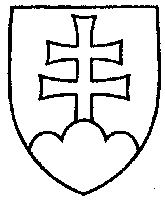 892UZNESENIENÁRODNEJ RADY SLOVENSKEJ REPUBLIKYz 29. októbra 2013k návrhu poslancov Národnej rady Slovenskej republiky Martina Fecka, Jána Mičovského, Heleny Mezenskej a Mikuláša Hubu na vydanie zákona, ktorým sa mení a dopĺňa zákon č. 97/2013 Z. z. o pozemkových spoločenstvách (tlač 710) – prvé čítanie	Národná rada Slovenskej republiky	po prerokovaní uvedeného návrhu zákona v prvom čítanír o z h o d l a,  ž e	podľa § 73 ods. 4 zákona Národnej rady Slovenskej republiky č. 350/1996 Z. z. o rokovacom poriadku Národnej rady Slovenskej republiky v znení neskorších predpisov	nebude pokračovať v rokovaní o tomto návrhu zákona.     Pavol  P a š k a   v. r.   predsedaNárodnej rady Slovenskej republikyOverovatelia:Mária  J a n í k o v á   v. r.Pavol  Z a j a c   v. r.